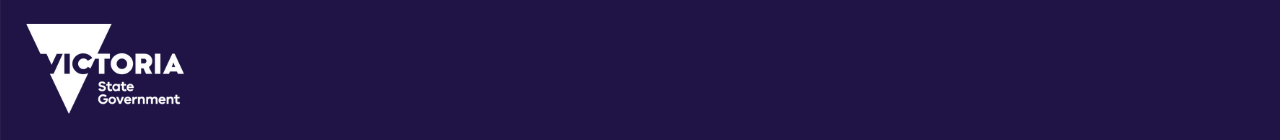 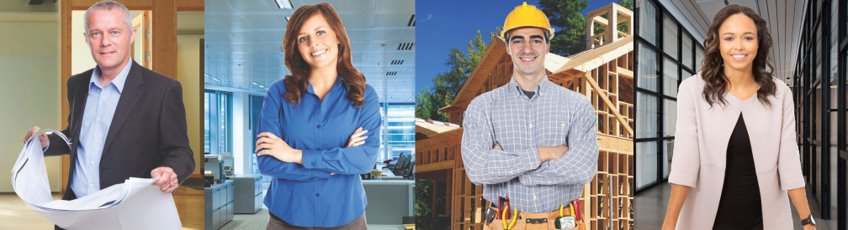 SPEAR Release NotesRelease 5.8
The following functional changes to SPEAR have been included in Release 5.8:Users ImpactedFeatureDescriptionAll SPEAR UsersMulti-factor Authentication (MFA) for SPEARMulti-Factor Authentication (MFA) is being introduced to SPEAR and will be progressively enabled across all user roles from October 2023.  All SPEAR users will receive a broadcast message notifying them of the date that MFA will be enabled for their user role.  This change is an important upgrade to system security.Once MFA is enabled for your user role, after logging into SPEAR with your SPEAR username and password, you will be prompted to provide a numeric code that will be sent to the email address which is associated with your SPEAR account. IMPORTANT:  Ahead of this change it is important that you ensure that your email address in SPEAR is up to date. To check your email address, login to SPEAR, go to the settings link at the top of the SPEAR screen, scroll down the page to view/update your email address.  This should be your own email address and not linked to a shared account.Applicant Contacts, Land Use VictoriaImprove the display of ePlan dealing numbersCR5442The ePlan Portal Dashboard will now display the dealing number assigned by Land Use Victoria instead of the placeholder text ‘LV-to-supply’ against lodged ePlans. The dealing number in the XML will also be updated to reflect this.Additionally, Boundary Plan ePlans are now charted in LASSI using the BP dealing number with an ‘e’ prefix and any leading zeroes removed – e.g. eBP1234All usersEnhancements to watermarksCR5683A ‘Certification Expired’ watermark is now displayed on plans which have an expired certification. Additionally, the warnings relating to certification expiry will now remain once the plan has expired. Plans of Crown Allotment and Title Plans in an OP application will now include the SPEAR reference number in the plan watermarks. The Land Use Victoria registration disclaimer will no longer be applied to council-managed documents such as Plan for Endorsement and New Street Address Allocations.SPEAR Administrators, Local AdministratorsImprove user administrationCR 5685Several enhancements have been made to the user administration function in SPEAR:Set new default options for commonly used filter and details tab settings, to make user creation quickerMove the ‘Role History’ data into the ‘View Administrative History’ pageMake available the ‘View Administrative History’ page to users via their ‘Settings’ menuRemove the ‘Use the legacy signing application’ option as this has not been available since 2020Remove the ‘Prefer to process subdivision applications’ option as this is now the default system behaviourMove the ‘Access limited’ functionality to the bottom of the screen and better describe its purposeApplicant contacts, Land Use VictoriaePlan schema change to support ‘Not fully surveyed’ parcelsCR 5741The ePlan Schema has been updated with the new value of ‘Not fully surveyed’ to better support balance land scenarios.